Al Settore Tecnico/ManutentivoComune di IttiriVia San Francesco 107044 ITTIRIISTANZA PER LA VALUTAZIONE DEL PREZZO MASSIMO DI CESSIONE ALLOGGIO(da compilare a cura del richiedente)Il/la sottoscritto/a .............................................................................................................................................. nato/a a ………………............................................................................ prov. (……..…) il ......................................, C.F. ………….................................................................. residente in ..…………...................................................... prov. (..…....), CAP ……..…….......…, via .................................................................................... n. .................., tel. ....................................................... in qualità di proprietario/a dell’unita immobiliare ubicata in via ……….………………………………..............................................…. n.  ……………identificata catastalmente al N.C.E.U. nel seguente modo:foglio ………….…….…... mappale …………..………... sub. ……….…….……...ad uso: [ ] box - auto [ ] posto auto [ ] abitazione [ ] magazzino [ ] negoziofoglio ………….…….…... mappale …………..………... sub. ……….…….……...ad uso: [ ] box - auto [ ] posto auto [ ] abitazione [ ] magazzino [ ] negoziofoglio ………….…….…... mappale …………..………... sub. ……….…….……...ad uso: [ ] box - auto [ ] posto auto [ ] abitazione [ ] magazzino [ ] negozioCOMUNICA CHE_ le unita immobiliari in oggetto sono state costruite in forza della concessione/permesso di costruire Nr …………..del………….…………….., ed  i lavori hanno avuto inizio in data ……………………………….. e sono terminati in data ……………………………(eventuale agibilità nr…………………….del……………………………) le unita immobiliari in oggetto sono state assegnate al richiedente in diritto di superficie o proprietà con atto notarile in data …………../…………./…………….., repertorio n. ………………………………….. CHIEDEa codesta spettabile Amministrazione:- la determinazione del prezzo massimo di cessione dell’immobile indicate in premessa, a tal fine :D I C H I A R A- che la superficie complessiva (Sc) dell’immobile (*) e di mq. _________ , come cosi determinata:1. - S Ut alloggio (camere, letto, cucina, soggiorno): ______ mq 2. - S.N.R. (logge, balconi, cantine, soffitte, box) ________mq3. - *SC (S complessiva= S.Ut + 60% S.N.R. ________ mq- che la volumetria edificata è pari a mc ________di aver letto e compreso l’informativa di cui all’art. 13 del Regolamento UE 2016/279 in materia di trattamento dei propri dati, di cui in all’allegato.Firma del Proprietario/Avente titolo ……………………………………………………………….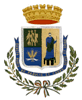 COMUNE DI ITTIRI Provincia di SassariSETTORE TECNICO MANUTENTIVOINFORMATIVA PRIVACY - Regolamento 679/2016/UEInformativa interessati Ai sensi e per gli effetti dell’art. 13 del Regolamento 679/2016/UE “General Data Protection Regulation”, informiamo che il Comune di Ittiri, quale Titolare del trattamento, tratta i dati da lei forniti e liberamente comunicati. Il Comune di Ittiri garantisce che il trattamento dei suoi dati personali si svolga nel rispetto dei diritti e delle libertà fondamentali, nonché della sua dignità, con particolare riferimento alla riservatezza, all’identità personale e al diritto alla protezione dei dati personali.1 - Finalità e basi giuridiche del trattamentoTutti i dati personali da lei comunicati sono trattati per assolvere ad adempimenti previsti da leggi, da regolamenti, dalla normativa comunitaria e per lo svolgimento delle funzioni istituzionali (art. 6.1.c del Regolamento 679/2016/UE) e per esercitare un compito di interesse pubblico connesso all’esercizio di pubblici poteri (artt. 6.1.e, 9.2.g e 10 del Regolamento 679/2016/UE, artt. 2-sexies e 2-opties del D.Lgs n. 196/2003 per quanto concerne i dati particolari e giudiziari), nell’ambito del procedimento che la vede coinvolta per:Lavori pubblici. Gestione procedure di gara, espropri, gestione patrimonio e affidamento lavori.Gestione forniture e servizi: affidamento ed esecuzione.Gestione Rifiuti Gestione smaltimento rifiuti (servizio, sanzioni, segnalazioni).Gestione Procedimenti – SUAPE edilizia privata.Rilascio certificati di destinazione urbanistica e di agibilitàAssegnazione aree ed immobili di edilizia economica convenzionataServizi cimiterialiAssolvere a sue specifiche richieste.I suoi dati di contatto, compresa le mail, oltre che per le finalità di cui sopra potranno essere utilizzati per l’invio di comunicazioni relative alle attività istituzionali dell’Ente, anche per mezzo di sms, e-mail ed invio di newsletter, salva per lei la possibilità di proporre opposizione a tale trattamento in ogni momento, nelle modalità indicate al successivo punto 8.Le immagini (fotografie e video) raccolte nell’ambito delle attività sopraindicate potranno essere esposte e pubblicate, archiviate e utilizzate anche su canali social e web nell’ambito di attività di comunicazione istituzionale e di promozione dei servizi erogati, sulla base del suo espresso e specifico consenso ai sensi dell’art. 6.1.a del Regolamento 679/2016/UE, raccolto separatamente. Il consenso può in ogni momento essere revocato senza che per questo sia pregiudicata l’erogazione del servizio comunale o venga meno la liceità del trattamento precedente alla revoca. L’esercizio del diritto di revoca è disciplinato al successivo punto 8.2 - Le modalità del trattamento e la natura dei dati personaliIl trattamento dei suoi dati personali avviene presso gli uffici del Comune di Ittiri, o qualora fosse necessario, presso i soggetti indicati al paragrafo 4, utilizzando sia supporti cartacei che informatici, per via sia telefonica che telematica, anche attraverso strumenti automatizzati atti a memorizzare, gestire e trasmettere i dati stessi, con l’osservanza di ogni misura cautelativa, che ne garantisca la sicurezza e la riservatezza. Il trattamento si svilupperà in modo da ridurre al minimo il rischio di distruzione o perdita, di accesso non autorizzato, di trattamento non conforme alle finalità della raccolta dei dati stessi. Non sono previste forme di trattamento automatizzato e di profilazione.I suoi dati personali sono trattati:nel rispetto del principio di minimizzazione, ai sensi degli articoli 5.1.c e 25.2 del Regolamento679/2016/UE;in modo lecito e secondo correttezza.I suoi dati sono raccolti:per scopi determinati espliciti e legittimi;esatti e se necessario aggiornati;pertinenti, completi e non eccedenti rispetto alle finalità del trattamento.Il trattamento riguarda le seguenti categorie di dati personali:Dati identificativi tra cui nome, cognome, domicilio, residenza, data e luogo di nascita, IBAN, telefono, e-mail, titolo di studio, professione, situazione familiare, situazione economica, patrimoniale e reddituale.Dati particolari tra cui dati relativi alla salute, cittadinanza, origine razziale e etnica, sesso e ogni altro dato particolare che possa essere desunto dalle immagini.Dati giudiziari tra cui dati relativi a condanne penali o provvedimenti limitativi della libertà personale.3 - Natura della raccolta e conseguenze di un eventuale mancato conferimento dei dati personaliIl conferimento dei suoi dati personali è necessario per le finalità previste al paragrafo 1 laddove la base giuridica sia costituita dalla legge e dall’esercizio di pubblici poteri. Il loro mancato conferimento comporta la mancata erogazione del servizio richiesto, del suo corretto svolgimento e degli eventuali adempimenti di legge. Per le finalità di comunicazione e promozione delle attività istituzionali dell’ente basate sul consenso dell’interessato, il conferimento è facoltativo, così come in tutti gli altri casi in cui il trattamento non è previsto dalla legge o per l’esecuzione del contratto. In tali ipotesi il consenso potrà essere richiesto con separato atto.I suoi dati sono conservati presso l'Ente e i conservatori esterni. Qualora fosse necessario i suoi dati possono essere conservati anche da parte degli altri soggetti indicati al paragrafo 4.4 - Comunicazione, trasferimento e diffusione dei dati personaliI suoi dati personali, qualora fosse necessario nell’ambito del singolo procedimento attivato, potranno essere comunicati a:Soggetti la cui facoltà di accesso ai dati è riconosciuta da disposizioni di legge, normativa secondaria, normativa comunitaria.Collaboratori, dipendenti, fornitori e consulenti del Comune di Ittiri, nell’ambito delle relative mansioni e/o di eventuali obblighi contrattuali, compresi i Responsabili dei trattamenti e gli Incaricati, nominati ai sensi del Regolamento 679/2016/UE.Persone fisiche e/o giuridiche, pubbliche e/o private, quando la comunicazione risulti necessaria o funzionale allo svolgimento dell’attività del Comune di Ittiri nei modi e per le finalità sopra illustrate, relativamente al procedimento attivato.Altre Pubbliche Amministrazioni (Comuni o uffici provinciali o regionali, Unione dei Comuni, Ministero dell’Interno, ASL, Agenzia Entrate, INPS, ISTAT, Motorizzazione civile)Autorità giudiziaria (Tribunali, Corte d’Appello), e altre Autorità pubbliche (Prefettura).Uffici postali, spedizionieri e corrieri per l’invio di documentazione e/o materiale.Istituti di credito per la gestione di incassi e pagamenti.Nell'ambito dei rapporti contrattuali stipulati dal Titolare, i Dati potrebbero essere trasferiti al di fuori del territorio dello Spazio Economico Europeo (SEE), anche mediante l'inserimento degli stessi in database gestiti da società terze, operanti per conto del Titolare. La gestione dei database ed il trattamento dei Dati sono vincolati alle finalità per cui gli stessi sono stati raccolti ed avvengono nel massimo rispetto della legge applicabile sulla protezione dei dati personali.Tutte le volte in cui i Dati dovessero essere oggetto di trasferimento al di fuori del SEE, il Titolare adotterà ogni misura contrattuale idonea e necessaria a garantire un adeguato livello di protezione dei Dati, inclusi - tra gli altri - gli accordi basati sulle clausole contrattuali standard per il trasferimento dei dati al di fuori del SEE, approvate dalla Commissione Europea.I suoi dati personali non vengono in alcun caso diffusi, con tale termine intendendosi il darne conoscenza in qualunque modo ad una pluralità di soggetti indeterminati, fatti salvi gli obblighi di legge ed il consenso esplicito per l’utilizzo delle immagini.5 - Titolare del trattamento dei dati personaliIl Titolare del trattamento dei dati personali è il Comune di Ittiri, con sede legale in via San Francesco, 1-07044 Ittiri (SS) – e-mail: info@comune.ittiri.ss.it; pec: protocollo@pec.comune.ittiri.ss.it - tel. 079445200.6 - Data Protection Officer (DPO)/Responsabile della Protezione dei dati (RPD)Il Comune di Ittiri ha nominato un Data Protection Officer (DPO) o Responsabile Protezione Dati (RPD) contattabile inviando una mail a dpo@unionecoros.it.7 - Criteri utilizzati al fine di definire il periodo di conservazione L’Ente dichiara che i dati personali dell’interessato oggetto del trattamento saranno conservati per il periodo necessario allo svolgimento del procedimento/servizio e comunque nel tempo più lungo necessario per la gestione dei possibili ricorsi/contenzioso. I dati rimangono conservati nell’archivio per ragioni archivistiche in ottemperanza alle norme dettate in materia di tenuta degli archivi pubblici.8 - Diritti dell’interessato e modalità di esercizio dei dirittiLei potrà, in qualsiasi momento, esercitare i diritti specificati negli articoli da 15 a 22 del GDPR, come di seguito indicati:Richiedere maggiori informazioni in relazione ai contenuti della presente informativaAccesso ai dati personali Ottenere la rettifica o la cancellazione degli stessi o la limitazione del trattamento che lo riguardano (nei casi previsti dalla normativa)Opporsi al trattamento (nei casi previsti dalla normativa)La portabilità dei dati (nei casi previsti dalla normativa)Revocare il consenso, ove previsto. La revoca del consenso non pregiudica la liceità del trattamento basata sul consenso conferito prima della revocaProporre reclamo all’Autorità di controllo (Garante Privacy)Dare mandato ad un organismo, un’organizzazione o un’associazione senza scopo di lucro per l’esercizio dei suoi dirittiRichiedere il risarcimento dei danni conseguenti alla violazione della normativaL'esercizio dei suoi diritti potrà avvenire attraverso contatto diretto e/o l’invio di una richiesta anche mediante e-mail a info@comune.ittiri.ss.it o tramite pec a protocollo@pec.comune.ittiri.ss.it.9 - Diritto di presentare reclamoL’interessato ha altresì il diritto, ricorrendone i presupposti, di proporre reclamo al Garante della privacy quale autorità di controllo, secondo le procedure previste sul sito www.garanteprivacy.it.La informiamo che potrà ottenere maggiori, ulteriori e più puntuali precisazioni sul trattamento dei dati e sull’esercizio dei suoi diritti, nonché sulla disciplina normativa in materia, ai seguenti link********************************************************************************DescrizioneLinkPagina web del Titolarewww.comune.ittiri.ss.itRegolamento (UE) 2016/679 del Parlamento europeo e del Consiglio, del 27 aprile 2016, relativo alla protezione delle persone fisiche con riguardo al trattamento dei dati personali, nonché alla libera circolazione di tali dati e che abroga la direttiva 95/46/CE (regolamento generale sulla protezione dei dati) (Testo rilevante ai fini del SEE)https://eur-lex.europa.eu/legal content/IT/TXT/?uri=uriserv:OJ.L_.2016.119.01.0001.01.ITAErrore. Riferimento a collegamento ipertestuale non valido.Garante europeo della protezione dei dati (GEPD)https://europa.eu/european-union/about-eu/institutions-bodies/european-data-protection-supervisor_itGarante italiano della protezione dei dati http://www.garanteprivacy.it/web/guest/home